公益社団法人神奈川県看護協会　看護研究等倫理審査申請手続きの流れ　　　　　　　　　　　　　　　　　　　　　　　　　　　不承認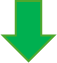 承認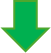                                       ※申請者は結果に対して書面による審議　　　　　　　　　　　　　　　　　　　　　　　　　　　　　　　　　　　　　　　　　申し立てができる。（通知後2週間以内）